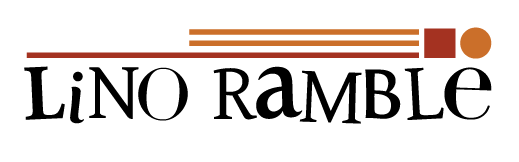 2023 PEEWEE NERO d’AVOLA Nero d’Avola is a variety indigenous to Sicily. At sea level Sicily is climatically identical to McLaren Vale. It handles our warm, dry conditions beautifully and requires a fraction of the amount of water to get it to grow. Novello is an Italian style of wine between a Rosato and a dry-red (Rosso). Ours spends just enough time on skins to give it some personality and varietal characters.Bone dry, and made in a novello style we like to drink this wine chilled while wearing a beret as it’s raspberries for days 2023 VINTAGE SUMMARYThis growing season was cool and wet and long. Vintage started 3 to 4 weeks later than “usual”. Our first parcel of fruit was the Bastardo coming in on February 21st and our last was Nero d’Avola on the 23rd April.  As vines avoided the real heat of summer, we didn’t have one day above 40c the long slow ripening period gave perfect conditions for gradual flavour development and excellent, lovely natural acidity.2023 Vintage ticked all the boxes.WINEMAKING3 day skin contact time. Open fermented. Hand plunged twice a day. Wild fermentation with temperature kept to less than 25C.  No added acid, enzymes, tannin or fining agents.  TASTES LIKE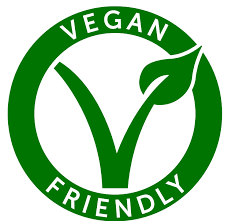 Liquid red-skin lollies. Raspberries, cherry-cola. Tastes slightly sweet but has fermented bone dry. Best served chilled.DRINK WITHMargarita Pizza and a nudie swim at Maslins BeachWINEMAKER Andy CoppardVINEYARDBiodymically Certified Hiltop Vineyard, Little Road.Amadio Vineryard Adelaide Hills.VARIETY100% Nero d’AvolaELEVATION25m above sea level
Alcohol 12.6%pH: 3.57TA: 5.87 g/L